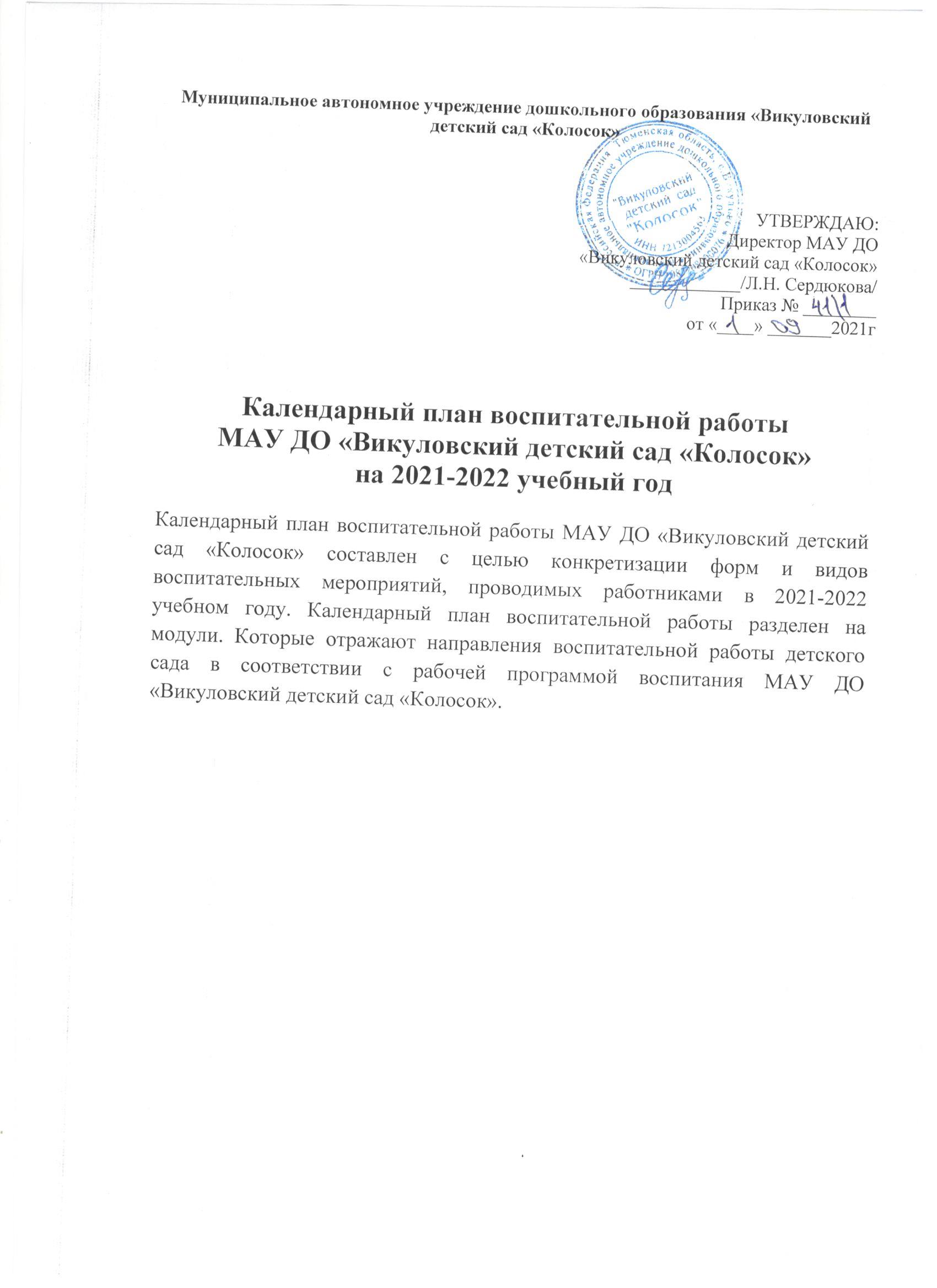 СентябрьОктябрьНоябрьДекабрьЯнварьФевральМартАпрельМайИюньИюльАвгустМодулиНазвание мероприятияГруппыОтветственныеНОД Разработка педагогами конспектов, направленных на воспитание дошкольников и проведение НОД в соответствии с календарно- тематическим планированием ДОУ.Все группыВоспитателиТрадиции детского садаМузыкальное развлечение, посвящённое Дню Знаний.Старшая,подготовительнаяМузыкальный руководительТрадиции детского садаМероприятия в рамках акции «Пусть осень жизни будет золотой».Все группыМузыкальный руководитель,воспитателиТрадиции детского садаПраздник «День дошкольного работника».подготовительнаяМузыкальный руководительТрадиции детского садаМесячник безопасности.Все группыСтарший воспитательВзаимодействие  с родителямиГрупповые родительские собрания «Возрастные особенности детей. Планы на год».Все группыСтарший воспитатель,воспитателиВзаимодействие  с родителямиВыставка фоторабот «Бабушкины узоры»Все группыВоспитатели Творческие соревнованияВыставка рисунков «Моя любимая бабушка» (дедушка).Старшая,подготовительная группаВоспитатели МодулиНазвание мероприятияГруппыОтветственныеНОДРазработка педагогами конспектов, направленных на воспитание дошкольников и проведение НОД в соответствии с календарно- тематическим планированием ДОУ.Все группыВоспитателиТрадиции детского садаОсенние праздники.Все группыМузыкальный руководитель, воспитателиТрадиции детского садаДень здоровья.Все группыМузыкальный руководитель,воспитателиВзаимодействие  с родителямиИндивидуальные консультации родителей по итогам диагностики детей старшего дошкольного возраста к процессу обучения в школе.Подготовительная группаВоспитателиТворческие соревнованияКонкурс детского творчества «Осенняя пора - очей очарованье!»Все группыВоспитатели группМодулиНазвание мероприятияГруппыОтветственныеНОДРазработка педагогами конспектов, направленных на воспитание дошкольников и проведение НОД в соответствии с календарно- тематическим планированием ДОУ.Все группыВоспитателиТрадиции детского садаПраздник «День народного единства»Старшая, подготовительная группаМузыкальный руководитель, воспитателиТрадиции детского садаУтренник ко Дню Матери.Все группыМузыкальный руководитель,воспитателиВзаимодействие  с родителямиРодительское собрание в подготовительных группах «Итоги первичной диагностики. Готовность к школе».Подготовительная группаСтарший воспитатель,воспитателиВзаимодействие  с родителямиФотовернисаж «Мамина улыбка»Младшая, средняя группаВоспитателиТворческие соревнованияВыставка рисунков «Моя мама»Старшая, подготовительнаяВоспитатели Творческие соревнованияКонкурс чтецов «Милой мамочке моей это поздравление…»Старшая, подготовительнаяСтарший воспитатель,воспитатели МодулиНазвание мероприятияГруппыОтветственныеНОДРазработка педагогами конспектов, направленных на воспитание дошкольников и проведение НОД в соответствии с календарно- тематическим планированием ДОУ.Все группыВоспитателиТрадиции детского садаНовогодние праздники.Все группыМузыкальный руководитель, воспитателиТрадиции детского садаСмотр «Новогоднее оформление групп в ДОУ»Все группыДиректор, старший воспитательВзаимодействие  с родителямиГрупповые родительские собранияВсе группыВоспитателиВзаимодействие  с родителямиВыставка детско-родительских работ «Мастерская Деда Мороза»Все группыВоспитателиВзаимодействие  с родителямиКонкурс  «Новогодняя сказка» (оформление прогулочных участков).Все группыСтарший воспитатель,воспитателиВзаимодействие  с родителямиШкола для родителей будущих первоклассников «Игры на развитие памяти»Подготовительная группаСтарший воспитательТворческие соревнованияКонкурс чтецов «Новогоднее стихотворение».Старшая, подготовительнаяСтарший воспитатель,воспитатели Творческие соревнованияВыставка творческих работ «Новогодняя игрушка».Все группыВоспитатели МодулиНазвание мероприятияГруппыОтветственныеНОДРазработка педагогами конспектов, направленных на воспитание дошкольников и проведение НОД в соответствии с календарно- тематическим планированием ДОУ.Все группыВоспитателиТрадиции детского садаРазвлечение «Прощание с елочкой».Все группыМузыкальный руководитель, Традиции детского садаОрганизация проектной деятельности  «Здоровое питание».Все группыСтарший воспитатель,воспитателиВзаимодействие  с родителямиНеделя «Зимние игры и забавы» (в новогодние каникулы).Все группыВоспитателиВзаимодействие  с родителями Школа для родителей будущих первоклассников «Игры и упражнения на закрепление знаний и умений ребенка в добукварный период»Подготовительная группаСтарший воспитательТворческие соревнованияОлимпиада  «Умничка»Подготовительная группаСтарший воспитательМодулиНазвание мероприятияГруппыОтветственныеНОДРазработка педагогами конспектов, направленных на воспитание дошкольников и проведение НОД в соответствии с календарно- тематическим планированием ДОУ.Все группыВоспитателиТрадиции детского садаФестиваль  проектов «Питание и здоровье»Все группыСтарший воспитатель,воспитателиТрадиции детского садаЗарница.Подготовительная группаМузыкальный руководитель, воспитателиТрадиции детского садаСпортивно-игровые программы ко Дню защитника Отечества.   2 младшая, средняя, старшая группыМузыкальный руководитель, воспитателиВзаимодействие  с родителямиШкола для родителей будущих первоклассников «Учусь читать дома».Подготовительная группаСтарший воспитательВзаимодействие  с родителямиФотовыставка работ «Папа может всё, что угодно!»Все группыВоспитателиВзаимодействие  с родителями Групповые родительские собранияВсе группыВоспитателиТворческие соревнованияВыставка творческих работ «Подарок папе».Все группыВоспитателиМодулиНазвание мероприятияГруппыОтветственныеНОДРазработка педагогами конспектов, направленных на воспитание дошкольников и проведение НОД в соответствии с календарно- тематическим планированием ДОУ.Все группыВоспитателиТрадиции детского садаМузыкальные праздники «8 Марта» Все группыМузыкальный руководитель, воспитателиТрадиции детского садаПраздник «Масленица»Старшая, подготовительная группаМузыкальный руководитель, воспитателиВзаимодействие  с родителямиФорум «Большая перемена»Все группыСтарший воспитательВзаимодействие  с родителямиСобрание для родителей детей подготовительных групп с участием учителей ВСОШ №1, ВСОШ №2.Подготовительная группаСтарший воспитатель,воспитателиТворческие соревнованияКонкурс чтецов «В день 8 марта»Старшая, подготовительная группаСтарший воспитатель,воспитателиТворческие соревнованияВыставка творческих работ «Подарок для мамы»Все группыВоспитателиМодулиНазвание мероприятияГруппыОтветственныеНОДРазработка педагогами конспектов, направленных на воспитание дошкольников и проведение НОД в соответствии с календарно- тематическим планированием ДОУ.Все группыВоспитателиТрадиции детского садаРазвлечение  «1 Апреля – день смеха».Все группыМузыкальный руководитель, воспитателиТрадиции детского садаПраздник «День космонавтики»Средняя, старшая, подготовительная группыВоспитателиТрадиции детского садаАкция «Окна Победы», «Открытка для ветерана»Все группыВоспитателиВзаимодействие  с родителямиАкция «Георгиевская ленточка».Все группыВоспитателиВзаимодействие  с родителямиМероприятия по пожарной безопасностиВсе группыСтарший воспитатель,воспитателиТворческие соревнованияВесёлые старты.Старшая, подготовительная группаМузыкальный руководитель,воспитателиМодулиНазвание мероприятияГруппыОтветственныеНОДРазработка педагогами конспектов, направленных на воспитание дошкольников и проведение НОД в соответствии с календарно- тематическим планированием ДОУ.Все группыВоспитателиТрадиции детского сада Экскурсия к Вечному огню.  Старшая, подготовительная группаВоспитателиТрадиции детского садаПраздничное мероприятие, посвященное Дню  Победы.Старшая, подготовительная группаМузыкальный руководитель, воспитателиВзаимодействие  с родителямиСпортивное развлечение ко Дню семьи «Папа, мама, я – спортивная семья».Старшая, подготовительная группаМузыкальный руководитель, воспитателиВзаимодействие  с родителямиДень открытых дверей.Все группыСтарший воспитатель,воспитателиВзаимодействие  с родителямиРодительские собранияВсе группыСтарший воспитатель,воспитателиВзаимодействие  с родителямиИндивидуальные консультации родителей по итогам диагностики детей.Все группыВоспитателиТворческие соревнованияКонкурс чтецов «Пришла весна, пришла Победа».Старшая, подготовительная группаСтарший воспитатель,воспитателиТворческие соревнованияКонкурс рисунков «День Победы».Старшая, подготовительная группаСтарший воспитатель,воспитателиМодулиНазвание мероприятияГруппыОтветственныеНОДРазработка педагогами конспектов, направленных на воспитание дошкольников и проведение НОД в соответствии с календарно- тематическим планированием ДОУ.Все группыВоспитателиТрадиции детского садаПраздник  «День защиты детей»Все группыМузыкальный руководитель, воспитателиТрадиции детского садаУтренник «До свиданья, детский сад!»Подготовительная группаМузыкальный руководитель, воспитателиВзаимодействие  с родителямиОрганизация  посещения детьми  подготовительных групп школы будущих первоклассников «Филиппок»Подготовительная группаСтарший воспитатель,воспитателиВзаимодействие  с родителямиРодительское собрание для родителей вновь поступающих детейДиректор,старший воспитательТворческие соревнованияКвест – игра «Путешествие по континентам»Старшая, подготовительная группаСтарший воспитатель,воспитателиТворческие соревнованияВеселые старты.Подготовительная группаСтарший воспитатель,воспитателиМодулиНазвание мероприятияГруппыОтветственныеНОДРазработка педагогами конспектов, направленных на воспитание дошкольников и проведение НОД в соответствии с календарно- тематическим планированием ДОУ.Все группыВоспитателиТрадиции детского садаПраздник НептунаВсе группыВоспитателиТрадиции детского садаНеделя безопасностиВсе группыСтарший воспитатель,воспитатели Взаимодействие  с родителямиЭкскурсии в музей, библиотекаСтаршаягруппаСтарший воспитатель,воспитателиВзаимодействие  с родителями«Встреча с интересными людьми»Средняя, старшая группыВоспитателиТворческие соревнованияКонкурс рисунков «Моя малая Родина»Старшая группаСтарший воспитатель,воспитателиМодулиНазвание мероприятияГруппыОтветственныеНОДРазработка педагогами конспектов, направленных на воспитание дошкольников и проведение НОД в соответствии с календарно- тематическим планированием ДОУ.Все группыВоспитателиТрадиции детского садаНеделя «Дорожная безопасность»Все группыВоспитателиТрадиции детского садаЭкскурсия к светофору.Старшая группаВоспитатели Традиции детского садаНеделя здоровьяВсе группыСтарший воспитатель,воспитателиВзаимодействие  с родителями«Веселые старты» ко Дню физкультурника.СтаршаягруппаСтарший воспитатель,воспитателиВзаимодействие  с родителямиМероприятия по безопасности.Все группыСтарший воспитатель,воспитателиТворческие соревнованияВыставка творческих работ «До свидания, лето!»Все группыВоспитатели